Svibanjske pobožnosti – pola sata prije sv. mise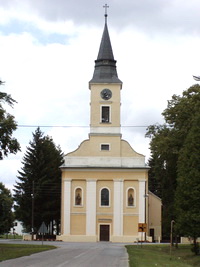 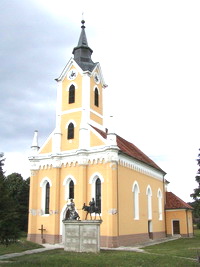 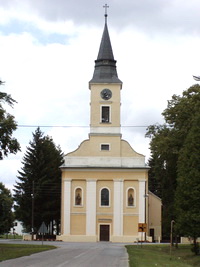 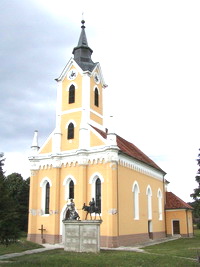 7.5. PETA VAZMENA NEDJELJA7.5. PETA VAZMENA NEDJELJASv. Mise: 8:30 Ždala, 9:45 Gotalovo, 11:00 GolaSv. Mise: 8:30 Ždala, 9:45 Gotalovo, 11:00 Gola8.5.PonedjeljakMarija Posrednica19:30 Gola: + Ana i Franjo Švegović i rod., Margita Poljak i rod. 9.5.UtorakIzaija pr.19:30 Gola: + Đuro i Ivana Blažeković, Franjo, Marica i Vladimir Vargantolić10.5.SrijedaBl. Ivan Merz19:30 Ždala: + Andrija i Ruža Kopornić11.5. ČetvrtakMamerto19:30 Gotalovo: + Marica i Antun Petrović i ob., ob. Kobor 12.5.PetakSv. Leopold Mandić19:30 Gola: + Ana i Ivan Pavešić, rod. Blažeković13.5.SubotaGospa Fatimska18:00 Gotalovo: + Marija Lovković, Josip Premec i rod. 19:30 Gola: + Franjo, Pavao i Treza Šestak, Andrija i Marija Kertez, rod. Kolarević i Salajpal, Ivan i Marija Kordina14.5.ŠESTA VAZMENA NEDJELJA9:00   ŽDALA: na nakanu11:00 GOLA: župna                    Sveta potvrda